IB Physics16 A-D Group QuizName					Show your work, and circle your answers and use sig figs to receive full credit. 1. What is the force of attraction between a -10.1 C charge and a +34.1 C charge if their centers are 67.0 cm apart?  Is it a force of attraction or repulsion?2. Two point charges have a force of repulsion of 45.3 N when they are 2.30 m separated.  What is the force of repulsion if they are separated by only 1.25 m?  3. 450. Kg wrecking ball experiences a force of attraction to a 5.10 kg shot of 6.30x10-10 N.  What distance separates their centers?4. Two point masses have a force of attraction of 2.30x10-12 N when they are separated by 56.0 cm.  What is their separation if the force of attraction is 5.80x10-12 N? 5. Find the net force and direction on masses A, B and C: 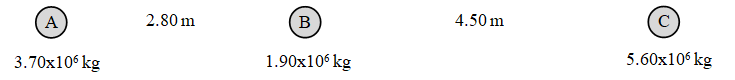 A = 		B = 		C = 		6. Find the net force and direction on charges A, B and C: 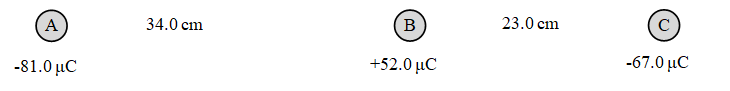 A = 		B = 		C = 		7.  Each grid line is a meter. Charge A is -430. µC, and charge B is +120. µC, and C is +780. µC.  Calculate the force on charge C.  Draw the force vector and label its magnitude and direction. 9.  Each grid line is a meter. Mass A is 1.20x106 kg, and mass B is 3.10x106 kg, and C is 6.80x106 kg.  Calculate the force on mass A.  Draw the force vector and label its magnitude and direction. ABCBAC